    St Day Parish CouncilAgenda for a Meeting to be held on Monday 4th March, 2019, at 7pm at Enterprise Centre, Vogue.Apologies   Declarations of Personal and Prejudicial Interests relating to items on the agenda and the details thereof3.	Public Participation (to be limited to 15 minutes)4.	Burial plot requestMeeting called by Sarah MooreParish Clerk. 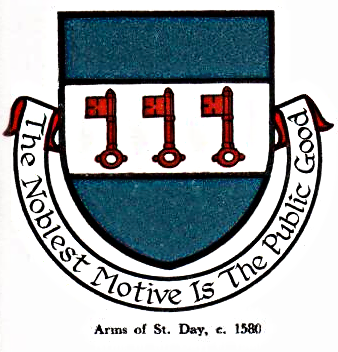 